Załącznik nr 1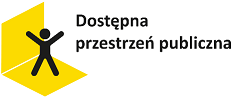 Powiat Włoszczowskiul. Wiśniowa 1029-100 WłoszczowaFORMULARZ OFERTOWYdziałając w imieniu i na rzecz:Nazwa Wykonawcy …………........................................................................................................Adres  Wykonawcy.........................................................................................................................Telefon…………….………. NIP……..……………… adres e- mail………………………….Oferujemy zrealizowanie zamówienia publicznego, którego przedmiotem jest: Modernizacja podłogi na II piętrze budynku Starostwa Powiatowego we Włoszczowie, w ramach programu: „ Dostępna przestrzeń publiczna” realizowanego przez PFRONZgodnie z wymogami określonymi w specyfikacji warunków zamówienia i na warunkach określonych w projekcie umowy za:Oświadczamy, że jesteśmy związani ofertą przez okres 30 dni od upływu terminu do jej złożenia, tj. do dnia ………………... Oświadczamy, że przedmiot zamówienia wykonamy do 31.07.2024r.Oświadczamy, że akceptujemy warunki płatności określone przez Zamawiającego                                       w specyfikacji warunków zamówienia i projekcie umowy.Oświadczamy, że zapoznaliśmy się ze specyfikacją warunków zamówienia, akceptujemy jej warunki i nie zgłaszamy do niej żadnych zastrzeżeń.Oświadczamy, że przedłużamy (w stosunku do 36 miesięcy wymaganych przez Zamawiającego) wymagany termin gwarancji na całość przedmiotu zamówienia o ……. (podać liczbę) miesięcy. W związku z tym udzielamy łącznej gwarancji na okres …… miesięcy.Oświadczamy, że zapoznaliśmy się z projektem umowy, akceptujemy go i nie wnosimy do niego żadnych zastrzeżeń.Zamówienie zrealizujemy sami/przy udziale podwykonawców w zakresie*):......................................           ……………………………………………………………………………………………………………………………………………………    (części zamówienia, które zostaną powierzone podwykonawcom oraz nazwy (firmy) tych podwykonawców jeżeli są już znani)Powołujemy się/nie powołujemy się*) na zasoby  ……………………………………………………..………………………………….……							(nazwa podmiotu)		w celu wykazania spełnienia warunków udziału w postępowaniu w zakresie ……………………………………………………………………………………………............................................(zakres powierzonego zamówienia)i oświadczamy, że będzie on wykonywał zamówienie we wskazanym powyżej zakresie oraz odpowiada solidarnie za wykonanie przedmiotu zamówienia w tym zakresie. Jako Wykonawcy wspólnie ubiegający się o udzielenie zamówienia publicznego w formie spółki cywilnej/konsorcjum*, oświadczamy, że dla potrzeb niniejszego zamówienia ustanawiamy pełnomocnika: …………………………………………………………………………………………………………………………………….do reprezentacji w postępowaniu o  udzielenie zamówienia / do reprezentacji w postępowaniu               o udzielenie zamówienia i zawarcia umowy w sprawie niniejszego zamówienia*. (wypełniają i dokonują wyboru jedynie wykonawcy wspólnie ubiegający się o udzielenie zamówienia, np. prowadzący działalność w formie spółki cywilnej lub konsorcjum)Oświadczam, że wypełniłem obowiązki informacyjne przewidziane w art. 13 lub art. 14 RODO wobec osób fizycznych, od których dane osobowe bezpośrednio lub pośrednio pozyskałem w celu ubiegania się o udzielenie zamówienia publicznego w niniejszym postępowaniu. Informujemy, że jesteśmy (należy postawić znak „x” we właściwym okienku):	mikroprzedsiębiorstwem (przedsiębiorstwo, które zatrudnia mniej niż 10 osób i którego
  roczny obrót lub roczna suma bilansowa nie przekracza 2 000 000 euro);	małym przedsiębiorstwem (przedsiębiorstwo, które zatrudnia mniej niż 50 osób i którego
 roczny obrót lub roczna suma bilansowa nie przekracza 10 000 000 euro);	średnim przedsiębiorstwem (przedsiębiorstwo, które nie są mikroprzedsiębiorstwami ani
 małymi przedsiębiorstwami i które zatrudnia mniej niż 250 osób i którego
 roczny obrót nie przekracza 50 000 000 euro lub roczna suma bilansowa nie przekracza 
 43 000 000 euro);	żadne z powyższych.Informacje te wymagane są wyłącznie do celów statystycznych.Wszelką korespondencję w sprawie niniejszego postępowania kierować należy na poniższy adres Wykonawcy:  ....................................................................................................................*) niepotrzebne skreślić Załączniki do oferty:…………………………………………………….UWAGA! Oferta powinna być podpisana podpisem elektronicznym, podpisem zaufanym lub podpisem osobistym przez wykonawcę lub osobę uprawnionej do reprezentowania wykonawcy Ja (My)……………………………………..…….……………............................................Imię i nazwisko osoby uprawnionej do reprezentowania WykonawcyCenę ryczałtową brutto dla zamówienia, o którym mowa w pkt. 4 SWZ.................................................................................. zł(cena oferty, która będzie brana pod uwagę podczas oceny ofert)Cena brutto słownie: ........…………….…………………….……..………………………..…złCena brutto słownie: ........…………….…………………….……..………………………..…zł